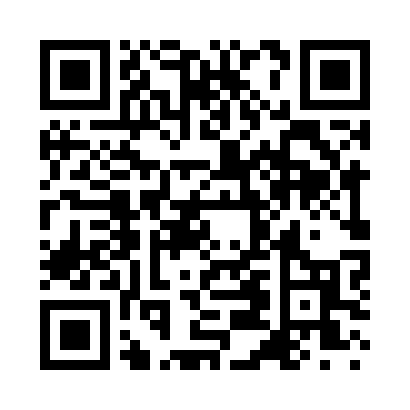 Prayer times for Middle Bridge, New York, USAMon 1 Jul 2024 - Wed 31 Jul 2024High Latitude Method: Angle Based RulePrayer Calculation Method: Islamic Society of North AmericaAsar Calculation Method: ShafiPrayer times provided by https://www.salahtimes.comDateDayFajrSunriseDhuhrAsrMaghribIsha1Mon3:465:301:065:098:4210:262Tue3:475:301:065:098:4210:253Wed3:475:311:065:098:4210:254Thu3:485:311:075:098:4110:245Fri3:495:321:075:098:4110:246Sat3:505:331:075:098:4110:237Sun3:515:331:075:108:4010:238Mon3:525:341:075:108:4010:229Tue3:535:351:075:108:4010:2110Wed3:545:351:075:108:3910:2011Thu3:555:361:085:108:3910:1912Fri3:565:371:085:098:3810:1813Sat3:585:381:085:098:3810:1814Sun3:595:391:085:098:3710:1715Mon4:005:391:085:098:3610:1616Tue4:015:401:085:098:3610:1417Wed4:025:411:085:098:3510:1318Thu4:045:421:085:098:3410:1219Fri4:055:431:085:098:3310:1120Sat4:065:441:085:098:3310:1021Sun4:085:451:085:088:3210:0822Mon4:095:461:085:088:3110:0723Tue4:105:471:085:088:3010:0624Wed4:125:481:095:088:2910:0425Thu4:135:481:095:078:2810:0326Fri4:155:491:095:078:2710:0227Sat4:165:501:085:078:2610:0028Sun4:175:511:085:068:259:5929Mon4:195:521:085:068:249:5730Tue4:205:531:085:068:239:5631Wed4:225:541:085:058:229:54